ProblemsChapter 1Derive the primary dimension for the MLT system of units for the following:Specific weightPowerFlow rateEnergyShow that the equation for the drag force given by is dimensionally homogenous (i.e., the dimension on the left-hand side is the same as the dimension on the right-hand side)Show that the following equations (a) Bernoulli equation and (b) normal stress in cylindrical coordinate systems, are dimensionally homogenous.(b) where s is stress, m is dynamic viscosity, v is velocity and r is radius.If l is length, V is velocity and n is kinematic viscosity, which of the following combinations give dimensionless quantities?If a pressure loss in a pipe can be expressed by the equation given below, where p is pressure loss, V is velocity, l is pipe length and V is flow velocity. Determine the primary dimensions of the constant “A”?Determine the dimensional and dimensionless and specific speed for a centrifugal pump with the following design point parameters.Dimensional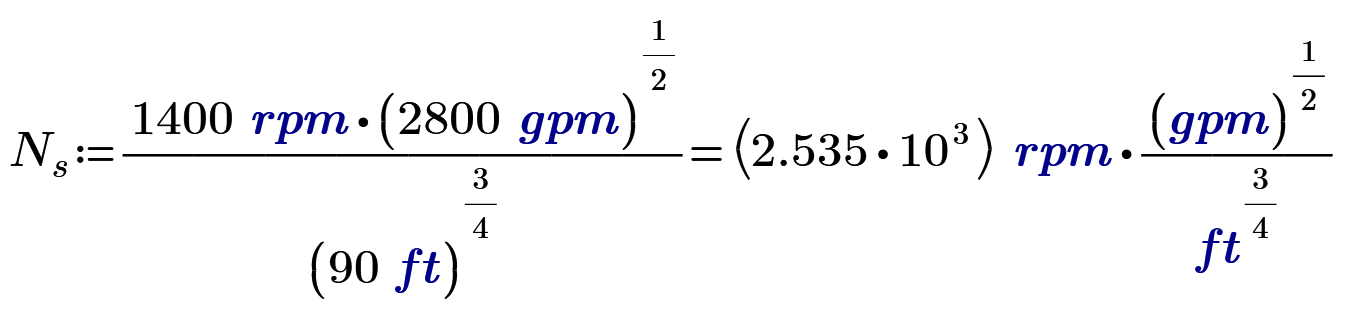 Dimensionless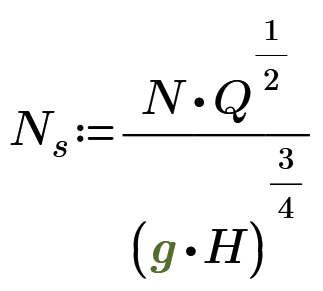 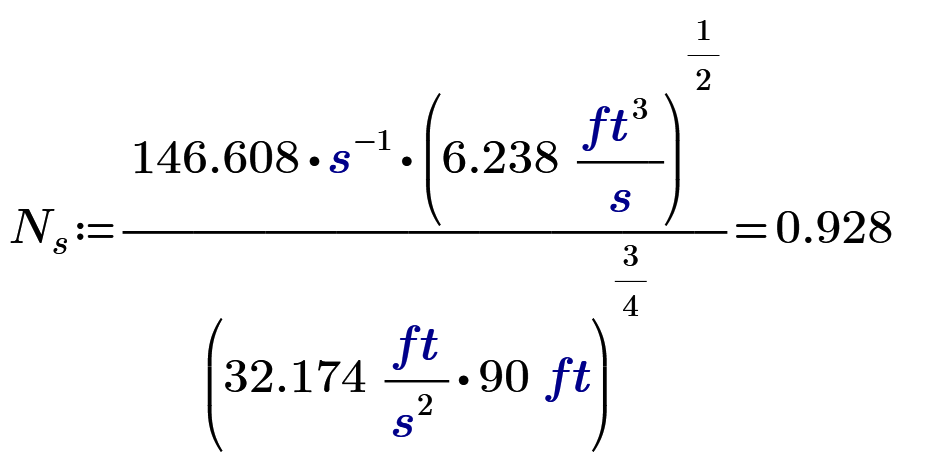 Chapter 2Problem 2. 1